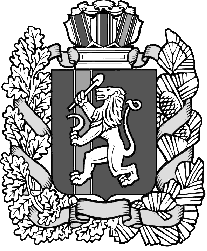 Администрация Нижнетанайского сельсовета Дзержинского районаКрасноярского краяРАСПОРЯЖЕНИЕс.Нижний Танай27.02.2024 г.									№ 10-рОб утверждении плана работы патрульных, патрульно-маневренных, маневренных групп на территории Нижнетанайского сельсовета Дзержинского районаВ целях повышения эффективности работы органов управления и сил Нижнетанайского сельсовета по выявлению, предупреждению и ликвидации очагов природных пожаров на ранней стадии развития, а также проведения профилактической работы среди населения по недопущению сжигания растительности в период действия весенне-летнего пожароопасного периода 2024 года:1. Утвердить план работы патрульных, патрульно-маневренных, маневренных групп на территории Нижнетанайского сельсовета Дзержинского района2. Контроль за исполнением настоящего распоряжения оставляю за собой.	3. Распоряжение вступает в силу в день подписания.Глава Нижнетанайского сельсовета 				К.Ю. ХромовПриложение  к распоряжениюАдминистрации Нижнетанайского сельсоветаот 27.02.2024 №10-рПЛАН работы патрульных, патрульно-маневренных, маневренных и патрульно-контрольных группна территории Нижнетанайского сельсовета Дзержинского районаПАТРУЛЬНЫЕ ГРУППЫПАТРУЛЬНО-МАНЕВРЕННЫЕ ГРУППЫМАНЕВРЕННЫЕ ГРУППЫ№ п/пНаселенный пункт (удаленность)Старший группы(старший, ФИО, должность, сот.тел.)Состав группыВремя работы1д.Таловая (удаленность – .)Гареев Галей Хасанович (безработный)– 89237588171Богоутдинов Гаяз Мурсалимович (пенсионер) - 892328918112 чел., МотопомпаПротивопожарный ранец – 1 ед.08:00 – 19:002д.Семеновка (удаленность –12км.)Хлуднев Василий Васильевич (пенсионер) – 89050881740Суворин Алексей Викторович (вр. не работает) - 895042393532 чел., МТЗ-80 с бочкой, огнеборецПротивопожарный ранец – 1 ед.08:00 – 19:003с.Нижний Танай (удаленность –12 км.)Коршаков Андрей Иванович (водитель администрации Нижнетанайского сельсовета) – 89029522513Коршаков Олег Иванович (истопник Администрация Нижнетанайского сельсовета)-890802361622 чел., МТЗ-80 с бочкой, мотопомпаПротивопожарный ранец – 1 ед.08:00 – 19:004д.Верхний Танай (удаленность –16 км.)Батков Николай Михайлович (пенсионер) – 89082041322Ковалев Вадим Владимирович (ИП «Ковалев В.В.») - 895097377592 чел., МТЗ-80 с бочкой, мотопомпаПротивопожарный ранец – 1 ед.08:00 – 19:00№ п/пНаселенный пункт (удаленность)Старший группы(старший, ФИО, должность, сот.тел.)Состав группыВремя работы1Территория сельсовета1. Хромов Константин Юрьевич (Глава сельсовета)– 890801133002. Булавкин Александр Андреевич (пенсионер) – 890295279123. Рябцев Владимир Викторович (пенсионер) – 895040250064. Егоренко Артём Юрьевич (ИП «Егоренко А.Ю.»)– 892333284825. Химма Татьяна Александровна (староста д. Семёновка)– 890392059676. Богоутдинова Рамзия Георгиевна (пенсионер)- 892375881716 чел., УАЗ - 315108:00 – 19:00№ п/пНаселенный пункт (удаленность)Старший группы(старший, ФИО, должность, сот.тел.)Состав группыВремя работы1Территория сельсовета1. Гареев Галей Хасанович (вр. не работает) – 892375881712. Богоутдинов Гаяз Мурсалимович (пенсионер) – 892328918113. Хлуднев Василий Васильевич (пенсионер) – 890508817404. Суворин Алексей Викторович (вр. не работает) – 895042393535. Коршаков Андрей Иванович (водитель администрации Нижнетанайского сельсовета) – 890295225136. Коршаков Олег Иванович (истопник Администрация Нижнетанайского сельсовета)-890802361627. Батков Николай Михайлович (пенсионер) – 890820413228. Ковалев Вадим Владимирович (ИП «Ковалев В.В.») – 895097377599. Хромов Константин Юрьевич (Глава сельсовета)– 8908011330010. Булавкин Александр Андреевич (пенсионер) – 8902952791211. Рябцев Владимир Викторович (пенсионер) – 8950402500612. Егоренко Артём Юрьевич (ИП «Егоренко А.Ю.»)– 8923332848213. Химма Татьяна Александровна (староста д. Семёновка)– 8903920596714. Богоутдинова Рамзия Георгиевна (пенсионер)- 8923758817115. Морозова Анастасия Игоревна (специалист администрации Нижнетанайского сельсовета) -8913174213015 чел., Трактор К-700, Трактор МТЗ-80 с бочкой – 3 ед.Мотопомпа- 3 ед.Огнеборец- 1 ед.,Топор – 3 ед, Лопаты – 5 ед.Противопожарный ранец – 4 ед.08:00 – 19:00